Замглавы «Росатома» Татьяна Терентьева провела встречу с министром высшего образования и научных исследований Египта Мохаммедом Айманом АшуромКлючевой темой беседы стало создание филиалов российских технических университетов в Египте13 июня 2024 года состоялась встреча заместителя генерального директора госкорпорации «Росатом» по персоналу Татьяны Терентьевой с министром высшего образования и научных исследований Арабской Республики Египет Мохаммедом Айманом Ашуром.Во встрече также приняли участие представители министерства науки и высшего образования России, «Росатома», АО «Атомстройэкспорт», Национального исследовательского ядерного университета «МИФИ» (НИЯУ МИФИ, опорный вуз «Росатома»), Санкт-Петербургского государственного университета и Санкт-Петербургского государственного электротехнического университета «ЛЭТИ».Ключевой темой беседы стало создание филиалов российских технических университетов в Египте на базе Политехнического университета Борг Аль-Араб в г. Александрии для подготовки высококвалифицированных инженеров для национальной ядерной программы Египта, в том числе для строящейся атомной электростанции «Эль-Дабаа».В ходе встречи Татьяна Терентьева отметила: «Развитие атомной энергетики в странах — партнерах „Росатома“ обеспечивает их технологический суверенитет, в основе которого лежит кадровая устойчивость. Основными целями для нас является не только подготовка кадров непосредственно для строящегося в стране объекта, но и создание системы ядерного образования в стране-партнере для обеспечения стабильного развития национальной атомной отрасли в будущем. Комплексный подход к подготовке кадров для стран-партнеров, реализуемый „Росатомом“, доказал свою эффективность на примере таких стран, где строятся атомные станции, как Турция и Бангладеш, и мы готовы передать наш опыт египетским коллегам».В свою очередь Мохаммед Айман Ашур отметил высокий уровень российского образования, напомнив, что он является выпускником аспирантуры Московского архитектурного института, и подчеркнул готовность к расширению сотрудничества в сфере высшего образования. «Открытие филиалов российских вузов станет основой подготовки высококвалифицированных специалистов не только для Египта, но и других стран Африки и Ближнего Востока», — сказал он.По итогам встречи было принято решение о создании совместной межведомственной рабочей группы по подготовке кадров с участием всех заинтересованных сторон.Cправка:Проект сооружения АЭС «Эль-Дабаа» — первой атомной электростанции в Египте, которая строится в городе Эль-Дабаа провинции Матрух на берегу Средиземного моря, примерно в 300 км к северо-западу от Каира, — является на сегодняшний день крупнейшим совместным проектом в области энергетики для России и Египта. АЭС будет состоять из четырех энергоблоков мощностью по 1200 МВт каждый с реакторами типа ВВЭР-1200 (водо-водяной энергетический реактор) поколения III+. Сооружение АЭС осуществляется в соответствии с пакетом контрактов, вступивших в силу 11 декабря 2017 года. Госкорпорация «Росатом» не только построит станцию, но и осуществит поставку российского ядерного топлива на весь жизненный цикл атомной электростанции, а также окажет египетским партнерам помощь в обучении персонала и поддержку в эксплуатации и сервисе станции на протяжении первых 10 лет ее работы. В рамках еще одного соглашения «Росатом» построит специальное хранилище и поставит контейнеры для хранения отработавшего ядерного топлива.На данный момент в сооружении АЭС занято более 16 000 человек. Площадка АЭС «Эль-Дабаа» — крупнейший проект по сооружению АЭС в Африке и самый масштабный проект мирового атомного строительства (наряду с АЭС «Аккую» в Турции, где госкорпорация «Росатом» ведет сооружение четырехблочной атомной станции).В части обучения персонала «Росатом» уже реализует обязательства по обучению эксплуатирующего персонала будущей станции. В частности, ведется обучение в Санкт-Петербургском филиале Технической академии. В рамках реализации проекта до 2028 года госкорпорация «Росатом» обучит порядка 1700 специалистов АЭС «Эль-Дабаа». Будущий персонал египетской АЭС не только получит теоретические знания, но и пройдет практическую подготовку и стажировку на российской АЭС.Россия активно развивает сотрудничество с дружественными государствами. Продолжается реализация крупных совместных энергетических проектов. «Росатом» и его дивизионы принимают активное участие в этой работе.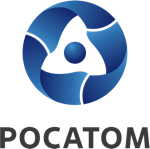 Медиацентр атомнойпромышленности
atommedia.onlineПресс-релиз14.06.24